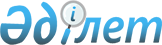 О награждении медалью "За вклад в создание Евразийского экономического союза"Решение Высшего Евразийского экономического совета от 8 мая 2015 года № 4

      В соответствии с пунктом 4 Положения о медали «За вклад в создание Евразийского экономического союза», утвержденного Решением Высшего Евразийского экономического совета от 23 декабря 2014 г. № 107, в целях поощрения граждан государств - членов Евразийского экономического союза, внесших значительный вклад в создание и развитие Евразийского экономического союза, Высший Евразийский экономический совет решил:

      Наградить медалью «За вклад в создание Евразийского экономического союза»: 

I степени

от Республики Беларусь      БОРИСЮКА Сергея Валерьевича - заместителя Председателя Государственного таможенного комитета Республики Беларусь

      КУДАСОВА Антона Эдмундовича - заместителя Министра экономики Республики Беларусь

      МАТЮШЕВСКОГО Василия Станиславовича - Первого заместителя Премьер-министра Республики Беларусь, Председателя Совета Евразийской экономической комиссии

      МИХНЕВИЧА Александра Юрьевича - первого заместителя Министра иностранных дел Республики Беларусь

      НАЗАРЕНКО Виктора Владимировича — Председателя Государственного комитета по стандартизации Республики Беларусь 

      ПЕТРИШЕНКО Игоря Викторовича - Чрезвычайного и Полномочного Посла Республики Беларусь в Российской Федерации 

      РУМАСА Сергея Николаевича - председателя правления открытого акционерного общества «Банк развития Республики Беларусь»

      ТУШИНСКОГО Игоря Герониновича - заместителя Министра юстиции Республики Беларусь                      от Республики Казахстан      АЗИМОВУ Эльвиру Абилхасимовну - заместителя Министра юстиции Республики Казахстан

      АЙТЖАНОВУ Жанар Сейдахметовну - Министра по делам экономической интеграции Республики Казахстан

      ЖАКСЫЛЫКОВА Тимура Мекешевича - вице-министра национальной экономики Республики Казахстан

      ИДРИСОВА Ерлана Абильфаизовича — Министра иностранных дел Республики Казахстан

      КЕЛИМБЕТОВА Кайрата Нематовича - Председателя Национального Банка Республики Казахстан

      ОРДАБАЕВА Самата Исламовича — заместителя Министра иностранных дел Республики Казахстан

      РАУ Альберта Павловича - вице-министра по инвестициям и развитию Республики Казахстан

      САГИНТАЕВА Бакытжана Абдировича — Первого заместителя Премьер-Министра Республики Казахстан, члена Совета Евразийской экономической комиссии

      ШУКЕЕВА Умирзака Естаевича - председателя правления акционерного общества «Фонд национального благосостояния «Самрук-Казына»                       от Российской Федерации      БЕЛЬЯНИНОВА Андрея Юрьевича - руководителя Федеральной таможенной службы

      ГЛАЗЬЕВА Сергея Юрьевича - советника Президента Российской Федерации

      ДВОРКОВИЧА Аркадия Владимировича - Заместителя Председателя Правительства Российской Федерации

      ЕВТУХОВА Виктора Леонидовича - статс-секретаря - заместителя Министра промышленности и торговли Российской Федерации

      ЛАВРОВА Сергея Викторовича - Министра иностранных дел Российской Федерации

      ЛИХАЧЕВА Алексея Евгеньевича - заместителя Министра экономического развития Российской Федерации

      ПРИХОДЬКО Сергея Эдуардовича - Заместителя Председателя Правительства Российской Федерации - Руководителя Аппарата Правительства Российской Федерации

      УЛЮКАЕВА Алексея Валентиновича - Министра экономического развития Российской Федерации

      УШАКОВА Юрия Викторовича — помощника Президента Российской Федерации

      ШУВАЛОВА Игоря Ивановича - Первого заместителя Председателя Правительства Российской Федерации, члена Совета Евразийской экономической комиссии                 от Евразийской экономической комиссии      АЛДАБЕРГЕНОВА Нурлана Шадибековича - члена Коллегии (Министра) по конкуренции и антимонопольному регулированию

      АХМЕТОВА Даниала Кенжетаевича - акима Восточно- Казахстанской области

      ВАЛОВУЮ Татьяну Дмитриевну - члена Коллегии (Министра) по основным направлениям интеграции и макроэкономике

      ГОШИНА Владимира Анатольевича - члена Коллегии (Министра) по таможенному сотрудничеству

      КОРЕШКОВА Валерия Николаевича — члена Коллегии (Министра) по вопросам технического регулирования

      МАНСУРОВА Таира Аймухаметовича - члена Коллегии (Министра) по энергетике и инфраструктуре

      СИДОРСКОГО Сергея Сергеевича - члена Коллегии (Министра) по промышленности и агропромышленному комплексу

      СЛЕПНЕВА Андрея Александровича - члена Коллегии (Министра) по торговле

      СУЛЕЙМЕНОВА Тимура Муратовича - члена Коллегии (Министра) по экономике и финансовой политике

      ХРИСТЕНКО Виктора Борисовича - Председателя Коллегии 

II степени

от Республики Беларусь      АРТЕМЬЕВА Алексея Алексеевича - заместителя начальника Правового управления по вопросам Таможенного союза Государственного таможенного комитета Республики Беларусь

      БРОДОВА Романа Павловича - начальника Главного управления внешней экономической политики Министерства экономики Республики Беларусь

      ГУРЕВИЧА Валерия Львовича - первого заместителя Председателя Государственного комитета по стандартизации Республики Беларусь

      ГУРЬЯНОВА Александра Евгеньевича - заместителя Министра иностранных дел Республики Беларусь

      ДАЛИДОВИЧА Сергея Викторовича - заместителя начальника Управления информационных технологий, таможенной статистики и анализа по вопросам Таможенного союза Государственного таможенного комитета Республики Беларусь

      ДУБРОВСКУЮ Татьяну Валерьевну — заместителя начальника Управления тарифного регулирования и таможенных платежей по вопросам Таможенного союза Государственного таможенного комитета Республики Беларусь

      ЗАКРЕВСКОГО Вадима Александровича - заместителя Министра энергетики Республики Беларусь

      КАЛЕЧИЦУ Сергея Валерьевича - заместителя Председателя правления Национального банка Республики Беларусь

      КАМЕНКО Василия Борисовича - заместителя Министра по налогам и сборам Республики Беларусь

      КАНГРО Ирину Степановну - первого заместителя Председателя Национального статистического комитета Республики Беларусь

      КИЙКО Дмитрия Николаевича - заместителя Министра финансов Республики Беларусь

      МАРИНИЧА Леонида Адамовича — первого заместителя Министра сельского хозяйства и продовольствия Республики Беларусь

      НАЗАРУКА Игоря Васильевича - директора Департамента внешнеэкономической деятельности Министерства иностранных дел Республики Беларусь

      ОРЛОВСКОГО Владимира Николаевича — заместителя Председателя Государственного таможенного комитета Республики Беларусь

      ПЛАНИНА Андрея Александровича - заместителя начальника Управления организации таможенного контроля по вопросам Таможенного союза Государственного таможенного комитета Республики Беларусь

      ПОЛУДНЯ Сергея Анатольевича - заместителя Председателя Государственного таможенного комитета Республики Беларусь

      РЕДНЕНКО Сергея Валентиновича - первого заместителя Председателя Государственного таможенного комитета Республики Беларусь

      СВИДЕРСКОГО Геннадия Брониславовича - первого заместителя Министра промышленности Республики Беларусь

      СЕДИНА Василия Алексеевича - заместителя Министра сельского хозяйства и продовольствия Республики Беларусь

      СЕЛИЦКУЮ Эллу Александровну - заместителя Министра по налогам и сборам Республики Беларусь

      СИЛКОВА Сергея Викторовича - советника-посланника Посольства Республики Беларусь в Российской Федерации

      СУНДУКОВУ Аллу Чарльзовну - начальника Управления международного налогового сотрудничества Министерства по налогам и сборам Республики Беларусь

      ФИЛИМОНОВУ Елену Владимировну - заместителя начальника Управления международного сотрудничества Министерства юстиции Республики Беларусь

      ФОМИНА Игоря Алексеевича - директора Департамента ценовой политики Министерства экономики Республики Беларусь

      ШЕВЧУКА Валерия Евгеньевича - заместителя Министра здравоохранения - директора Департамента фармацевтической промышленности Министерства здравоохранения Республики Беларусь 

      ШЕДКО Дмитрия Геннадьевича - первого заместителя Министра связи и информатизации Республики Беларусь

      ШУМИЛИНА Александра Геннадьевича - Председателя Государственного комитета по науке и технологиям Республики Беларусь                       от Республики Казахстан      АБЫЛКАСЫМОВУ Мадину Ерасыловну - вице-министра национальной экономики Республики Казахстан

      БАЙЖУНУСОВА Эрика Абеновича - генерального директора Республиканского государственного предприятия на праве хозяйственного ведения «Республиканский центр развития здравоохранения»

      БАЙМОЛДИНУ Зауреш Хамитовну - заместителя Министра юстиции Республики Казахстан

      БАКЕНОВА Ернара Багытжанулы - директора Департамента международной экономической интеграции Министерства национальной экономики Республики Казахстан

      БЕКТУРОВА Азата Габбасовича - генерального директора Республиканского государственного предприятия «Казаэронавигация»

      ДАЛЕНОВА Руслана Ерболатовича - вице-министра финансов Республики Казахстан

      ДЖАКСАЛИЕВА Бахытжана Мухамбеткалиевича — вице-министра энергетики Республики Казахстан

      ДУЙСЕБАЕВА Асылбека Жексенбаевича - первого заместителя акима Карагандинской области

      ЖАЙЛАУБАЯ Ерлана Дуйсенбекулы - заведующего сектором Центра внешней политики Администрации Президента Республики Казахстан

      ЖАКУПОВУ Светлану Кабыкеновну - вице-министра здравоохранения и социального развития Республики Казахстан

      ЖУНУСОВУ Дану Бейсеновну - директора департамента экономической интеграции Национальной палаты предпринимателей Республики Казахстан

      ИСАЕВУ Гульмиру Султанбаевну - вице-министра сельского хозяйства Республики Казахстан

      КАДЖИАКБАРОВА Нуржана Хажимуратулы - заместителя заведующего Центром внешней политики Администрации Президента Республики Казахстан

      КАНЕШЕВА Биржана Бисекеновича - председателя Комитета технического регулирования и метрологии Министерства по инвестициям и развитию Республики Казахстан

      КАСЫМБЕКА Жениса Махмудулы - первого вице-министра по инвестициям и развитию Республики Казахстан

      КОЖАКОВА Асана Егинбаевича - Посла по особым поручениям Министерства иностранных дел Республики Казахстан

      КОМЕКБАЕВА Али Амантаевича - руководителя Департамента государственной службы и профилактики коррупции Агентства Республики Казахстан по делам государственной службы и противодействию коррупции

      КУСАИНОВУ Айну Биржановну - директора Департамента экономической интеграции и агропродовольственных рынков Министерства сельского хозяйства Республики Казахстан

      МАМАШЕВУ Дину Талгатовну - директора Департамента таможенного оформления Комитета государственных доходов Министерства финансов Республики Казахстан

      МАТИШЕВА Алиакпара - председателя Комитета по защите прав потребителей Министерства национальной экономики Республики Казахстан

      МИРЗАГАЛИЕВА Магзума Маратовича - вице-министра энергетики Республики Казахстан

      МУСИНОВА Серикбола Рахимкановича — генерального директора Республиканского государственного предприятия на праве хозяйственного ведения «Национальный центр экспертизы лекарственных средств, изделий медицинского назначения и медицинской техники»

      НУРЫМБЕТОВА Биржана Бидайбекулы — заместителя руководителя Канцелярии Премьер-Министра Республики Казахстан

      ОШАКБАЕВА Рахима Сакеновича — заместителя председателя правления Национальной палаты предпринимателей Республики Казахстан

      РАЕВА Олжаса Каирбековича — директора Департамента экономической интеграции Министерства по инвестициям и развитию Республики Казахстан

      САРСЕНБАЕВА Амангельды Омирбаевича - Судью надзорной судебной коллегии Верховного Суда Республики Казахстан

      СЕЙТИМБЕТОВУ Сауле Мырзахановну - директора Департамента евразийской интеграции Министерства иностранных дел Республики Казахстан

      СМАИЛОВА Алихана Асхановича - председателя Комитета по статистике Министерства национальной экономики Республики Казахстан

      ТЕНГЕБАЕВА Ардака Мырзабаевича — вице-министра финансов Республики Казахстан

      ШОЛПАНКУЛОВА Берика Шолпанкуловича - заместителя Министра обороны Республики Казахстан                       от Российской Федерации      АЛЛИЛУЕВУ Ольгу Геннадьевну - заместителя руководителя Федеральной службы по тарифам

      АРТЕМЬЕВА Игоря Юрьевича - руководителя Федеральной антимонопольной службы

      АСАУЛА Николая Анатольевича - заместителя Министра транспорта Российской Федерации

      БАРАНОВУ Марью Андреевну - заместителя директора Департамента торговых переговоров Министерства экономического развития Российской Федерации

      БЕЛЬСКУЮ Елену Владимировну — заместителя директора Департамента оценки регулирующего воздействия Министерства экономического развития Российской Федерации

      БРАГИНУ Ирину Викторовну - заместителя руководителя Федеральной службы по надзору в сфере защиты прав потребителей и благополучия человека

      ВЛАСОВА Николая Анатольевича - заместителя руководителя Федеральной службы по ветеринарному и фитосанитарному надзору

      ГОЛЕНДЕЕВУ Татьяну Николаевну — статс-секретаря — заместителя руководителя Федеральной таможенной службы

      ДАВЫДОВА Руслана Валентиновича - заместителя руководителя Федеральной таможенной службы

      ДАНКВЕРТА Сергея Алексеевича - руководителя Федеральной службы по ветеринарному и фитосанитарному надзору

      ЕВДОКИМОВА Михаила Николаевича - директора Первого департамента стран СНГ Министерства иностранных дел Российской Федерации

      ЕГОРОВУ Екатерину Юрьевну - статс-секретаря - первого заместителя руководителя Федеральной миграционной службы

      КАДЫРОВУ Гульназ Маннуровну - заместителя Министра промышленности и торговли Российской Федерации

      КОСТЕННИКОВА Дмитрия Вячеславовича — статс-секретаря — заместителя Министра здравоохранения Российской Федерации

      ЛЯКИШЕВА Дмитрия Владимировича - директора департамента международного сотрудничества и общественных коммуникаций Центрального банка Российской Федерации

      МАЛИНИНА Владимира Михайловича - первого заместителя руководителя Федеральной таможенной службы

      МУХОМЕДЖАН Надерю Мубиновну — руководителя Секретариата Первого заместителя Председателя Правительства Российской Федерации

      НЕБЕНЗЮ Василия Алексеевича — заместителя Министра иностранных дел Российской Федерации

      РОЗАНОВА Вадима Вадимовича — заместителя руководителя Секретариата Первого заместителя Председателя Правительства Российской Федерации

      РОМОДАНОВСКОГО Константина Олеговича - руководителя Федеральной миграционной службы

      СТОРЧАКА Сергея Анатольевича - заместителя Министра финансов Российской Федерации

      СЫСОЕВУ Анну Алексеевну - заместителя директора Департамента взаимодействия с органами Таможенного союза и экономического сотрудничества со странами СНГ Министерства экономического развития Российской Федерации

      ТАГИРОВА Эльмира Тагировича - директора Департамента международного сотрудничества Правительства Российской Федерации ТОПИЛИНА Максима Анатольевича - Министра труда и социальной защиты Российской Федерации

      ТРАВНИКОВА Максима Александровича - заместителя Министра юстиции Российской Федерации

      ЦЫБУЛЬСКОГО Александра Витальевича - заместителя Министра экономического развития Российской Федерации

      ЦЫГАНОВА Андрея Геннадьевича - заместителя руководителя Федеральной антимонопольной службы

      ШАТАЛОВА Сергея Дмитриевича - заместителя Министра финансов Российской Федерации

      ШЕСТАКОВА Илью Васильевича — заместителя Министра сельского хозяйства Российской Федерации — руководителя Федерального агентства по рыболовству

      ЯНОВСКОГО Анатолия Борисовича — заместителя Министра энергетики Российской Федерации                  от Евразийской экономической комиссии      АКБЕРДИНА Рустама Александровича - помощника члена Коллегии (Министра) по экономике и финансовой политике

      АРНАУТОВА Олега Вячеславовича - директора Департамента санитарных, фитосанитарных и ветеринарных мер

      БОЙЦОВА Василия Борисовича - директора Департамента технического регулирования и аккредитации

      БОРЦОВА Олега Васильевича - руководителя Секретариата члена Коллегии (Министра) по таможенному сотрудничеству

      ГАНЕЕВУ Марину Вилевну - директора Департамента финансов 

      ГУДИНА Виталия Васильевича - директора Департамента таможенно-тарифного и нетарифного регулирования

      ЕГОРОВА Сергея Васильевича - директора Департамента управления делами

      ЕРМАКАЛИЕВУ Ларису Сериковну - руководителя Секретариата члена Коллегии (Министра) по конкуренции и антимонопольному регулированию

      ЗАЙЧЕНКО Николая Петровича - руководителя Секретариата члена Коллегии (Министра) по промышленности и агропромышленному комплексу

      ИЛЬИНА Виталия Григорьевича - руководителя Секретариата члена Коллегии (Министра) по основным направлениям интеграции и макроэкономике

      ИЛЬИЧЕВА Владимира Евгеньевича - директора Департамента защиты внутреннего рынка

      КИШКЕМБАЕВА Аскара Булатовича - руководителя Секретариата члена Коллегии (Министра) по экономике и финансовой политике

      КУРИЛЬЧИКА Александра Федоровича - заместителя директора Департамента антимонопольного регулирования

      МАЛЬЦЕВА Владимира Валерьевича - директора Департамента промышленной политики

      МЯСНИКА Виктора Чеславовича - директора Департамента энергетики

      НЕКРАСОВА Дмитрия Викторовича - директора Департамента таможенного законодательства и правоприменительной практики

      НУРАХМЕТОВА Ержана Сагимбаевича - директора Департамента транспорта и инфраструктуры

      РИСА Алексея Владимировича - директора Департамента протокола и организационного обеспечения

      СКИБУ Владимира Юрьевича - директора Департамента таможенной инфраструктуры

      СКОКОВА Александра Николаевича - руководителя Секретариата Председателя Коллегии

      СПАССКОГО Виктора Валентиновича - директора Департамента развития интеграции

      ТАРАСКИНА Владимира Ивановича - директора Правового департамента

      ТОЧИНА Андрея Владимировича - директора Департамента торговой политики

      ФАЗЫЛА Алмата Уйсинулы - директора Департамента антимонопольного регулирования

      ХОТУЛҢВА Евгения Леонидовича — директора Департамента макроэкономической политики

      ХОТЬКО Александра Николаевича — директора Департамента информационных технологий

      ХУЛХАЧИЕВА Бембю Викторовича - директора Департамента финансовой политики

      ЦЫДЫПОВА Баясхалана Дарижаповича - руководителя Секретариата члена Коллегии (Министра) по торговле

      ЧЕГЛИК Людмилу Владимировну - помощника члена Коллегии (Министра) по промышленности и агропромышленному комплексу

      ЧУЙКО Михаила Георгиевича - руководителя Секретариата члена Коллегии (Министра) по вопросам технического регулирования

      ШОКАМАНОВА Юрия Камировича - директора Департамента статистики

      ШУБЕКОВА Булата Касымбековича — руководителя Секретариата члена Коллегии (Министра) по энергетике и инфраструктуре 

III степени

от Республики Беларусь      АЛЕКСАНДРОВИЧА Александра Александровича - советника- посланника Посольства Республики Беларусь в Южно-Африканской Республике

      АНИКОВИЧ Елену Борисовну - руководителя сектора по сотрудничеству со странами СНГ, ТС и выставочной деятельности управления внешнеэкономических связей Белорусского государственного концерна по производству и реализации товаров легкой промышленности

      АНОШЕНКО Константина Борисовича — заместителя начальника управления экономического анализа и прогнозирования Главного экономического управления Министерства энергетики Республики Беларусь

      БАГРОВЕЦ Наталью Васильевну - начальника управления по оптовой торговле и передаче электрической энергии и мощности государственного производственного объединения электроэнергетики «Белэнерго»

      БАЛТРУКОВИЧА Петра Ивановича - заместителя Председателя Государственного комитета по науке и технологиям Республики Беларусь

      БАРКОВСКУЮ Елену Эдуардовну - заместителя начальника отдела почтовой связи Министерства связи и информатизации Республики Беларусь

      БАСАЛЫГУ Александра Евгеньевича - начальника международно-правового отдела Управления международного сотрудничества Министерства юстиции Республики Беларусь

      БЕЛОВА Олега Александровича - советника Посольства Республики Беларусь в Республике Болгария

      БОГДАНКЕВИЧ Ольгу Анатольевну - главного экономиста управления экономической интеграции Главного управления внешней экономической политики Министерства экономики Республики Беларусь

      БОРСУКА Сергея Георгиевича - старшего референта отдела Главного управления Комитета государственной безопасности Республики Беларусь

      БОРУШКО Игоря Георгиевича - начальника Управления машиностроения Министерства промышленности Республики Беларусь

      БРОВКИНА Петра Николаевича - генерального директора государственного учреждения «Национальный центр интеллектуальной собственности»

      БУРДЫКО Владимира Михайловича - заместителя директора по сертификации, заместителя руководителя Органа по сертификации сельскохозяйственной техники и тракторов, заведующего отделом сертификации сельскохозяйственной техники и тракторов государственного учреждения «Белорусская машиноиспытательная станция»

      ВАВОХИНУ Екатерину Викторовну - главного инспектора отдела организации контроля за соблюдением запретов и ограничений Управления организации таможенного контроля Государственного таможенного комитета Республики Беларусь

      ВИТЯЗЯ Петра Александровича - руководителя аппарата Национальной академии наук Беларуси

      ГАЙКО Сергея Петровича - начальника главного управления наличного денежного обращения Национального банка Республики Беларусь

      ГАНАКОВУ Елену Викторовну — начальника отдела противодействия монополистической деятельности и развития конкуренции Департамента ценовой политики Министерства экономики Республики Беларусь

      ГОРЕЛИКА Дмитрия Николаевича - начальника Главного управления международного сотрудничества и торговли Аппарата Совета Министров Республики Беларусь

      ДОЛГИХ Галину Ивановну - заместителя начальника управления внешнеэкономического сотрудничества государственного производственного объединения электроэнергетики «Белэнерго»

      ДРОЗДОВУ Татьяну Михайловну - начальника Главного управления топливно-энергетического комплекса, химической и фармацевтической промышленности Министерства экономики Республики Беларусь

      ДУБИНИЧ Наталью Лазаревну - главного экономиста управления экономической интеграции Главного управления внешней экономической политики Министерства экономики Республики Беларусь

      ЕВДОЧЕНКО Андрея Александровича - Чрезвычайного и Полномочного Посла Республики Беларусь в Королевстве Бельгии, Чрезвычайного и Полномочного Посла Республики Беларусь в Великом Герцогстве Люксембург, Постоянного представителя Республики Беларусь в Европейском союзе и Европейском сообществе по атомной энергии, Постоянного представителя Республики Беларусь при Организации Североатлантического договора (по совместительству)

      ЖОЛНЕРОВИЧ Зинаиду Михайловну - начальника отдела науки Главного управления образования, науки и кадров Министерства сельского хозяйства и продовольствия Республики Беларусь

      ЗАЛОМАЯ Игоря Владимировича - начальника отдела Украины, Молдовы и Закавказья Управления двусторонних отношений со странами СНГ Министерства иностранных дел Республики Беларусь

      ЗОРИЧА Андрея Михайловича - начальника Управления стратегического развития и внешнего инвестиционного сотрудничества Министерства энергетики Республики Беларусь

      ЗУБКОВА Владимира Анатольевича - главного референта отдела Главного управления Комитета государственной безопасности Республики Беларусь

      ИВАНОВА Юрия Евгеньевича - начальника отдела экономики производства потребительских товаров Главного управления промышленности, транспорта и связи Министерства экономики Республики Беларусь

      ИВЛЕВА Сергея Антоновича - заместителя Председателя Государственного комитета по стандартизации Республики Беларусь

      ИНЬШИНА Павла Михайловича - начальника управления интеграционного сотрудничества главного управления внешнеэкономической деятельности Национального банка Республики Беларусь

      КАЖУРО Михаила Викторовича - начальника отдела региональной интеграции Управления евразийской интеграции Министерства иностранных дел Республики Беларусь

      КАНАША Игоря Игоревича — заместителя начальника отдела программ и проектов информатизации Департамента информатизации Министерства связи и информатизации Республики Беларусь

      КАРПОВИЧА Станислава Константиновича - начальника Главного управления технического прогресса и энергетики с Главной государственной инспекцией по надзору за техническим состоянием машин и оборудования Министерства сельского хозяйства и продовольствия Республики Беларусь 

      КАТЕРИНИЧА Дмитрия Степановича - генерального директора открытого акционерного общества «Минский автомобильный завод» - управляющей компании холдинга «БЕЛАВТОМАЗ»

      КОЗЛОВСКУЮ Татьяну Геннадьевну - заместителя начальника международно-правового отдела Управления международного сотрудничества Министерства юстиции Республики Беларусь

      КОМАРА Юрия Адамовича - заместителя начальника управления прогнозирования Главного управления внешней экономической политики Министерства экономики Республики Беларусь

      КОМИК Виталию Сергеевну - начальника юридического отдела Государственного комитета по науке и технологиям Республики Беларусь

      КОРЗЮКА Юрия Иосифовича - главного советника отдела по работе с интеграционными объединениями Главного управления международного сотрудничества и торговли Аппарата Совета Министров Республики Беларусь

      КОРОЛЮКА Василия Федоровича - начальника Управления оценки соответствия и лицензирования Государственного комитета по стандартизации Республики Беларусь

      КРАВЦОВУ Инессу Викторовну - начальника управления валютного регулирования главного управления валютного регулирования и валютного контроля Национального банка Республики Беларусь

      КУДРЯШОВА Александра Николаевича - начальника Департамента по надзору за безопасным ведением работ в промышленности Министерства по чрезвычайным ситуациям Республики Беларусь

      ЛАВРУЩИКА Андрея Васильевича - заместителя начальника управления интеграционного сотрудничества главного управления внешнеэкономической деятельности Национального банка Республики Беларусь

      ЛАГУТЕНКО Людмилу Дмитриевну - начальника Главного управления информационных технологий Министерства по налогам и сборам Республики Беларусь

      ЛЕСНОГО Алексея Вячеславовича — начальника главного управления внешнеэкономической деятельности Национального банка Республики Беларусь

      ЛИПНИЦКОГО Юрия Альбиновича - заместителя начальника главного управления банковского надзора Национального банка Республики Беларусь

      ЛОМАКИНУ Аллу Леоновну - начальника Главного управления экономики Министерства сельского хозяйства и продовольствия Республики Беларусь

      МАТУЛИСА Эдварда Брониславовича — заместителя Министра торговли Республики Беларусь

      МАЦЕВИЛО Алексея Евгеньевича - заместителя начальника Главного управления внешней экономической политики - начальника управления экономической интеграции Министерства экономики Республики Беларусь

      МАЦКЕВИЧА Олега Сергеевича - заместителя председателя Витебского областного исполнительного комитета

      МЕДВЕДЕВА Геннадия Викторовича - заместителя начальника Главного управления международного сотрудничества и торговли - начальника управления внешней и внутренней торговли Аппарата Совета Министров Республики Беларусь

      МЕРКУЛОВА Владимира Сергеевича - начальника отдела научно-производственного республиканского унитарного предприятия «Белорусский государственный институт стандартизации и сертификации»

      МИНИН Дину Николаевну - консультанта отдела развития экономической интеграции Главного управления международных финансовых отношений Министерства финансов Республики Беларусь

      МИСЮРОВА Сергея Петровича - заместителя руководителя Представительства Постоянного Комитета Союзного государства в г. Минске

      МОКРЯГИНА Александра Олеговича - начальника отдела внешних связей Министерства связи и информатизации Республики Беларусь

      МОЛОШ Юлию Викторовну - консультанта управления экономической интеграции Главного управления внешней экономической политики Министерства экономики Республики Беларусь

      МОРОЗА Сергея Александровича - главного специалиста управления интеграционного сотрудничества главного управления внешнеэкономической деятельности Национального банка Республики Беларусь

      МУКВИЧА Владимира Валерьевича - начальника Главного управления контроля подакцизных товаров, игорного бизнеса и электронных систем контроля реализации товаров Министерства по налогам и сборам Республики Беларусь

      МУРАШКО Наталию Анатольевну - заместителя начальника управления внешнеэкономических связей Белорусского государственного концерна по производству и реализации товаров легкой промышленности

      НЕХАЙЧИКА Андрея Викторовича - первого секретаря Посольства Республики Беларусь в Российской Федерации

      НИКУЛИНУ Светлану Леонидовну - главного советника управления международного сотрудничества Главного управления международного сотрудничества и торговли Аппарата Совета Министров Республики Беларусь

      ОРДУ Елену Валерьевну - начальника управления законопроектных работ и экспертизы нормативных правовых актов главного юридического управления Национального банка Республики Беларусь

      ОСЕНКО Сергея Александровича - начальника Главного управления страхового надзора Министерства финансов Республики Беларусь

      ПАНАСЮКА Сергея Константиновича — старшего советника отдела региональной интеграции Управления евразийской интеграции Министерства иностранных дел Республики Беларусь

      ПАНТЮХОВА Владимира Ивановича — председателя Постоянной комиссии Совета Республики Национального собрания Республики Беларусь по экономике, бюджету и финансам

      ПАНФЕРОВА Алексея Викторовича - советника Посольства Республики Беларусь во Французской Республике

      ПЕТРОВИЧ Ирину Петровну - консультанта управления экономической интеграции Главного управления внешней экономической политики Министерства экономики Республики Беларусь

      ПЛЕШКО Владимира Леонидовича — директора государственного учреждения «Главная государственная инспекция по семеноводству, карантину и защите растений» — главного государственного инспектора по семеноводству, карантину и защите растений Республики Беларусь

      ПРОХНИЧА Юрия Прокофьевича - начальника управления надзора за безопасностью оборудования, работающего под давлением, и тепловых электростанций Департамента по надзору за безопасным ведением работ в промышленности Министерства по чрезвычайным ситуациям Республики Беларусь

      РАФАЛЬСКОГО Владимира Николаевича - начальника Управления надзора и профилактики Министерства по чрезвычайным ситуациям Республики Беларусь

      РОМАНОВИЧА Александра Семеновича - заместителя директора - начальника государственной инспекции по карантину растений государственного учреждения «Главная государственная инспекция по семеноводству, карантину и защите растений» - главного государственного инспектора по семеноводству, карантину и защите растений Республики Беларусь

      РОМАНОВСКОГО Алексея Валерьевича - заместителя начальника управления экономической интеграции Главного управления внешней экономической политики Министерства экономики Республики Беларусь

      РЫЖКОВСКОГО Леонида Владимировича - начальника Управления электротехнической, оптико-механической промышленности и приборостроения Министерства промышленности Республики Беларусь

      САДОВНИКОВА Юрия Ивановича - начальника управления лицензирования, сертификации, организации обучения и разрешительной работы Департамента по надзору за безопасным ведением работ в промышленности Министерства по чрезвычайным ситуациям Республики Беларусь

      САКУН Валерию Николаевну - заместителя начальника Управления стратегического развития и внешнего инвестиционного сотрудничества Министерства энергетики Республики Беларусь

      САМОСУЕВА Алексея Ивановича - начальника Управления евразийской интеграции Министерства иностранных дел Республики Беларусь

      САССА Вячеслава Николаевича - заместителя начальника отдела внешнеэкономической деятельности и международного сотрудничества Министерства энергетики Республики Беларусь

      СКОРИНУ Людмилу Мефодьевну - начальника отдела научно- производственного республиканского унитарного предприятия «Белорусский государственный институт стандартизации и сертификации»

      СПРЕСОВА Дмитрия Васильевича - заместителя начальника Главного договорно-правового управления Министерства иностранных дел Республики Беларусь

      СТЕПАНЕНКО Василия Алексеевича - первого заместителя Министра по чрезвычайным ситуациям Республики Беларусь

      СУШКО Сергея Александровича - директора Департамента по ценным бумагам Министерства финансов Республики Беларусь

      ТОКУНА Олега Валерьевича - начальника Управления политики занятости Министерства труда и социальной защиты Республики Беларусь

      ТРЕПЕНОКА Ивана Сергеевича - заместителя директора Департамента ценовой политики Министерства экономики Республики Беларусь

      ТУРОВЕЦ Татьяну Игоревну - заместителя начальника Главного управления международного сотрудничества и торговли - начальника управления международного сотрудничества Аппарата Совета Министров Республики Беларусь

      ТУСКАЛЯ Дмитрия Валерьевича - главного специалиста отдела исполнения международных договоров Управления международного сотрудничества Министерства юстиции Республики Беларусь

      ФАЛЕЙ Тамару Ивановну - заместителя начальника Управления международного налогового сотрудничества Министерства по налогам и сборам Республики Беларусь

      ФАЛЬКОВУ Наталью Вячеславовну - консультанта отдела внешних связей Министерства связи и информатизации Республики Беларусь

      ФЕДОРЕЕВУ Ольгу Николаевну - заместителя начальника Управления электросвязи - начальника отдела стратегии развития Министерства связи и информатизации Республики Беларусь

      ХАРИТОНЧИКА Дмитрия Ивановича - председателя Постоянной комиссии Палаты представителей Национального собрания Республики Беларусь по промышленности, топливно-энергетическому комплексу, транспорту и связи

      ХАТКЕВИЧ Елену Николаевну - консультанта управления экономической интеграции Главного управления внешней экономической политики Министерства экономики Республики Беларусь

      ЧАУСОВА Виктора Николаевича - начальника отдела научно- производственного республиканского унитарного предприятия «Белорусский государственный институт стандартизации и сертификации»

      ЧАЩИНА Михаила Юрьевича — директора Департамента информатизации Министерства связи и информатизации Республики Беларусь

      ЧЕБОТАРЯ Юрия Адамовича - начальника Главного управления промышленности, транспорта и связи Министерства экономики Республики Беларусь

      ШАТОХИНУ Екатерину Владимировну - главного инспектора отдела организации таможенного декларирования и выпуска товаров Управления организации таможенного контроля Государственного таможенного комитета Республики Беларусь

      ШИХА Виктора Адамовича - Чрезвычайного и Полномочного Посла Республики Беларусь в Австралийском Союзе

      ШПАКА Александра Петровича - директора Республиканского научного унитарного предприятия «Институт системных исследований в АПК Национальной академии наук Беларуси»

      ШУЛЬГУ Павла Пантелеевича - начальника Главного управления международных финансовых отношений Министерства финансов Республики Беларусь

      ШУРПАК Анну Ивановну - консультанта отдела макроэкономической политики Главного управления

      макроэкономического анализа и прогнозирования Министерства экономики Республики Беларусь

      ЮДО Ирину Валентиновну — главного специалиста международно-правового отдела Управления международного сотрудничества Министерства юстиции Республики Беларусь

      ЮХИМУКА Михаила Ивановича — первого заместителя председателя Брестского областного исполнительного комитета                        от Республики Казахстан      АБАЙДЕЛЬДИНОВА Ербола Мусиновича - главного научного сотрудника государственного учреждения «Институт законодательства Республики Казахстан»

      АБДРАХМАНОВА Нурлана Алмасовича - директора департамента методологии контроля и надзора Национального Банка Республики Казахстан

      АБДРЕЕВУ Шолпан Токтаровну - заместителя директора Департамента по правам интеллектуальной собственности Министерства юстиции Республики Казахстан

      АБДУАЛИЕВУ Меруерт Кулмуратовну - заместителя директора Департамента международной экономической интеграции Министерства национальной экономики Республики Казахстан

      АБДУЛЛИНА Армана Максутовича - руководителя Управления государственной инспекции по карантину растений Комитета государственной инспекции в агропромышленном комплексе Министерства сельского хозяйства Республики Казахстан

      АБИЛГАЗЫ Талгата Абилгазыулы — заместителя директора Департамента электроэнергетики Министерства энергетики Республики Казахстан

      АБИШЕВУ Рузу Аманкельдыевну - заместителя директора Департамента международных финансовых отношений Министерства финансов Республики Казахстан

      АБСАТОВА Ерлана Сембековича - заместителя директора Департамента экономической интеграции Министерства по инвестициям и развитию Республики Казахстан

      АЗЕНОВА Жаслана Ериковича - руководителя управления внешнеторговых переговоров Департамента развития внешнеторговой деятельности Министерства национальной экономики Республики Казахстан

      АЙТАЕВА Рената Курметжановича - заведующего отделом индустриально-инновационного развития Канцелярии Премьер- Министра Республики Казахстан

      АЙТБАЕВУ Нургуль Талгатовну - заместителя директора департамента соглашений Всемирной торговой организации акционерного общества «Центр развития торговой политики»

      АЙТКОЖИНА Тамирлана Болаткановича - главного эксперта отдела внешних связей и протокола Канцелярии Премьер-Министра Республики Казахстан

      АЛИМБЕТОВУ Алию Назымбековну — заместителя директора Департамента внешнеторговой деятельности Министерства национальной экономики Республики Казахстан

      АМРИНА Азамата Кеменгеровича - директора Департамента налоговой и таможенной политики Министерства национальной экономики Республики Казахстан

      АМРИНА Госмана Каримовича - заместителя председателя Комитета государственных доходов Министерства финансов Республики Казахстан

      АРТЫКОВУ Айдын Кыдырбаевну - начальника управления права и международных договоров Республиканского государственного предприятия «Национальный институт интеллектуальной собственности» Комитета по правам интеллектуальной собственности Министерства юстиции Республики Казахстан

      АСАУТАЕВА Бахтияра Бериковича — главного эксперта управления по вопросам формирования Единого экономического пространства Департамента международной экономической интеграции Министерства национальной экономики Республики Казахстан

      АСКАРОВУ Найлю Жанаберлиевну — руководителя управления Департамента государственного заимствования Министерства финансов Республики Казахстан

      АХМЕТОВУ Алтын Калидуловну - главного эксперта Управления международного сотрудничества Комитета государственных доходов Министерства финансов Республики Казахстан

      АХМЕТОВУ Зауре Далеловну - руководителя Управления лабораторной службы Комитета по защите прав потребителей Министерства национальной экономики Республики Казахстан

      АШЕНОВУ Алмагуль Ибрагимовну - начальника управления информатизации и информационных ресурсов Республиканского государственного предприятия «Национальный институт интеллектуальной собственности» Комитета по правам интеллектуальной собственности Министерства юстиции Республики Казахстан

      БАЙБАГЫСОВУ Айсулу Сапиевну - главу Представительства Национального Банка Республики Казахстан в Российской Федерации БАЙБАТЧИНА Еркина Аубакировича - заместителя начальника Департамента миграционной полиции Министерства внутренних дел Республики Казахстан

      БАЙГУЖИНУ Айгуль Мурзатаевну - заместителя председателя Комитета казначейства Министерства финансов Республики Казахстан БАИКАДАМОВУ Уасилю Тулеуовну - заместителя директора Департамента развития внешнеторговой деятельности Министерства национальной экономики Республики Казахстан

      БАРИКЕНОВА Амана Сайлаубековича — главного консультанта Социально-экономического отдела Канцелярии Премьер-Министра Республики Казахстан

      БАТЫРХАНОВА Ерика Романовича - эксперта I категории департамента экономической интеграции Национальной палаты предпринимателей Республики Казахстан

      БЕКБОСЫНОВУ Санию Утебековну - главного эксперта управления внешнеторговых переговоров Департамента развития внешнеторговой деятельности Министерства национальной экономики Республики Казахстан

      БЕКЕНОВУ Бибигуль Темиргалиевну - директора Департамента ветеринарной и пищевой безопасности Министерства сельского хозяйства Республики Казахстан

      БИСЕМБАЕВУ Арайлым Айбековну - главного эксперта управления по применению защитных мер Департамента развития внешнеторговой деятельности Министерства национальной экономики Республики Казахстан

      БОКЕБАЕВА Казбека Толегеновича - советника МеждународноҒправового департамента Министерства иностранных дел Республики Казахстан

      БУРАНБАЕВУ Айгуль Мэлсовну - заместителя директора департамента платежного баланса, валютного регулирования и статистики Национального Банка Республики Казахстан

      ДЖАМАНКУЛОВА Данияра Калибековича эксперта управления по вопросам формирования Единого экономического пространства Департамента международной экономической интеграции Министерства национальной экономики Республики Казахстан

      ДЖАМАНКУЛОВА Рустема Тунгышбаевича - советника Департамента евразийской интеграции Министерства иностранных дел Республики Казахстан

      ДЖУМАБАЕВУ Алию Маратовну - заместителя председателя Комитета по регулированию естественных монополий и защите конкуренции Министерства национальной экономики Республики Казахстан

      ДЖУМАШЕВА Ерлана Ермешевича - заместителя Председателя Комитета транспорта Министерства по инвестициям и развитию Республики Казахстан

      ДУГАЛОВА Галымжана Тлектесовича - заместителя Председателя Комитета технического регулирования и метрологии Министерства по инвестициям и развитию Республики Казахстан

      ЕЛЕУСИЗОВА Айхына Кылышевича - руководителя управления транспорта и инфраструктуры Департамента экономической интеграции Министерства по инвестициям и развитию Республики Казахстан

      ЕЛЕУСИЗОВУ Куралай Болатовну - руководителя Управления проектов внутреннего контроля «Электронного правительства» Комитета связи, информатизации и информации Министерства по инвестициям и развитию Республики Казахстан

      ЕЛИКБАЕВА Куаныша Нурлановича - главного эксперта управления по вопросам функционирования ЕврАзЭС и Таможенного союза Департамента международной экономической интеграции Министерства национальной экономики Республики Казахстан

      ЕСПАЕВА Сагымбая Жолдогапиевича - главного эксперта управления по вопросам функционирования ЕврАзЭС и Таможенного союза Департамента международной экономической интеграции Министерства национальной экономики Республики Казахстан

      ЖАКСЫГАЛИЕВУ Венеру Ернаровну - руководителя управления экспертизы проектов в сфере экономики, финансов и торговли Департамента экспертизы проектов по экономической интеграции Министерства юстиции Республики Казахстан

      ЖАМБУЛОВА Ержана Диасовича - руководителя управления таможенной политики Департамента налоговой и таможенной политики Министерства национальной экономики Республики Казахстан

      ЖАНТАСОВА Темирлана Бекетовича - руководителя управления по вопросам формирования Единого экономического пространства Департамента международной экономической интеграции Министерства национальной экономики Республики Казахстан

      ЖУМАБЕКОВА Хамита Султановича - главного эксперта Департамента международных финансовых отношений Министерства финансов Республики Казахстан

      ЖУМАТАЕВУ Шынар Жанабаевну - главного эксперта Отдела внешних связей и протокола Канцелярии Премьер-Министра Республики Казахстан

      ЖУНУСОВУ Бахыт Абаевну - заместителя руководителя управления Департамента развития и модернизации Комитета государственных доходов Министерства финансов Республики Казахстан

      ЖУСАНБАЕВА Еркина Семетаевича - управляющего директора по корпоративному развитию акционерного общества «Национальная компания «Казахстан темир жолы»

      ЗАБЕКОВА Азамата Тулешовича - главного эксперта Управления по интеграционному взаимодействию в ветеринарии Комитета ветеринарного контроля и надзора Министерства сельского хозяйства Республики Казахстан

      ЗЕКЕНОВУ Айжан Жаксылыковну - эксперта управления по вопросам формирования Единого экономического пространства Департамента международной экономической интеграции Министерства национальной экономики Республики Казахстан

      ИБРАЕВА Серика Нарсултановича - директора Департамента стратегического планирования и анализа Министерства сельского хозяйства Республики Казахстан

      ИБРАЙ Талгата Карекеулы - заместителя директора Департамента евразийской интеграции Министерства иностранных дел Республики Казахстан

      ИМАНБАЕВА Мурата Сериковича - начальника отдела Управления государственной автомобильной инспекции Комитета административной полиции Министерства внутренних дел Республики Казахстан

      ИСЕТОВА Армана Аскаровича - директора Международно-правового департамента Министерства иностранных дел Республики Казахстан

      ИХСАНОВА Алмаса Мухитовича - главного эксперта Департамента международного сотрудничества и экономических интеграционных процессов Министерства энергетики Республики Казахстан

      КАБАЗИЕВА Манарбека Шакировича - заместителя директора Департамента СНГ Министерства иностранных дел Республики Казахстан

      КАЖЫТАЕВУ Нургуль Сериковну - первого секретаря Департамента евразийской интеграции Министерства иностранных дел Республики Казахстан

      КАЗАНТАЕВА Самата Муратовича - директора департамента внутреннего администрирования акционерного общества «Центр развития торговой политики»

      КАПЫШЕВУ Алтын-Ай Амиргалиевну - главного эксперта управления дисциплинарно-административной практики и государственных услуг Департамента государственной службы и профилактики коррупции Агентства Республики Казахстан по делам государственной службы и противодействию коррупции

      КАПЫШОВА Тлека Канатовича - третьего секретаря управления ТС и ЕЭП Департамента евразийской интеграции Министерства иностранных дел Республики Казахстан

      КАРИМОВА Айдына Мейрамбековича - заместителя директора Департамента международной экономической интеграции Министерства национальной экономики Республики Казахстан

      КАРИМОВУ Эльвиру Шагатаевну - заместителя директора Департамента таможенного администрирования Национальной палаты предпринимателей Республики Казахстан

      КАРПЛЮКА Сергея Алексеевича - заместителя акима Костанайской области Республики Казахстан

      КЕНЖАЛИНА Жандоса Жумабековича - заместителя начальника управления международного сотрудничества департамента международных отношений и связей с общественностью Национального Банка Республики Казахстан

      КИЛИБАЕВА Алтынбека Сенбаевича - главного эксперта Департамента таможенного оформления Комитета государственных доходов Министерства финансов Республики Казахстан

      КИПШАКОВА Аргина Мыктыбаевича - заместителя председателя Комитета государственных доходов Министерства финансов Республики Казахстан

      КОЖАХМЕТОВУ Зайтуну Аркеновну - советника Посольства Республики Казахстан в Республике Узбекистан

      КОЗЖАНОВУ Майраш Сапарбековну - директора Департамента социального обеспечения и социального страхования Министерства здравоохранения и социального развития Республики Казахстан

      КОПЕЖАНОВУ Нуржамал Аширбековну - начальника координационного управления Штаба-департамента Министерства внутренних дел Республики Казахстан

      КУБАШЕВА Амиржана Нурлановича - советника по мониторингу акционерного общества «Центр развития торговой политики»

      КУЛЖАБАЕВУ Жанат Орынбековну - заместителя директора по законопроектной работе Института законодательства Республики Казахстан

      КУЛМУРЗИНА Куандыка Сагындыковича - директора Департамента развития нефтяной промышленности Министерства энергетики Республики Казахстан

      КУПАНОВУ Ляззат Какешовну - заместителя директора Департамента производства и переработки растениеводческой продукции и фитосанитарной безопасности Министерства сельского хозяйства Республики Казахстан

      КУРБАТА Александра Леонидовича - главного эксперта Департамента таможенного контроля Комитета государственных доходов Министерства финансов Республики Казахстан

      КУШУКОВУ Жанель Сабыровну - директора Департамента развития внешнеторговой деятельности Министерства национальной экономики Республики Казахстан

      КЫСЫКОВА Аскара Бауржановича — заместителя директора Департамента экономической интеграции Национальной палаты предпринимателей Республики Казахстан

      МАДАЛИЕВА Бакытжана Нурхановича - советника Министра Республики Казахстан по делам экономической интеграции Министерства национальной экономики Республики Казахстан

      МАЙКОНОВУ Мариям Сабыровну - главного эксперта управления координации экономической политики Департамента макроэкономического анализа и прогнозирования Министерства национальной экономики Республики Казахстан

      МАКАНОВУ Мадину Мухамеджановну - руководителя управления нетарифного регулирования Департамента развития внешнеторговой деятельности Министерства национальной экономики Республики Казахстан

      МАМБЕТАЛИНА Алихана Есенгосовича - директора Департамента таможенного администрирования Национальной палаты предпринимателей Республики Казахстан

      МАРАТ Мадину - эксперта Управления межотраслевой координации Комитета индустриального развития и промышленной безопасности Министерства по инвестициям и развитию Республики Казахстан

      МАРСА Алмабека Марсовича - заместителя председателя Комитета государственной инспекции в агропромышленном комплексе Министерства сельского хозяйства Республики Казахстан

      МЕДЕБАЕВУ Алию Балтабаевну - эксперта I категории Департамента экономической интеграции Национальной палаты предпринимателей Республики Казахстан

      МОЛДАХМЕТОВУ Лейлу Саятовну - главного эксперта Управления международного сотрудничества Комитета государственных доходов Министерства финансов Республики Казахстан

      МУКУШЕВА Алмаза Каирбековича - главного эксперта управления таможенной политики Департамента налоговой и таможенной политики Министерства национальной экономики Республики Казахстан

      МУСИНУ Алтын Шайкеновну - руководителя управления базового социального обеспечения Департамента социального обеспечения и социального страхования Министерства здравоохранения и социального развития Республики Казахстан

      МУСРАЛИЕВА Ержана Турсунхановича - руководителя управления ТС и ЕЭП Департамента евразийской интеграции Министерства иностранных дел Республики Казахстан

      МУТАЛИЕВУ Фариду Маликовну - директора Департамента международных финансовых отношений Министерства финансов Республики Казахстан

      МУХАНОВУ Гульнару Жанетовну - директора Департамента международного сотрудничества и интеграции Министерства здравоохранения и социального развития Республики Казахстан

      НОКИНУ Гульнару Закировну - руководителя Управления безопасности пищевой продукции и перемещаемых объектов Комитета ветеринарного контроля и надзора Министерства сельского хозяйства Республики Казахстан

      НУРАЛИЕВА Ералы Манапулы - главного эксперта Департамента таможенного контроля Комитета государственных доходов Министерства финансов Республики Казахстан

      НУРАХМЕТА Биржана Сериковича - советника Министра Республики Казахстан по делам экономической интеграции Министерства национальной экономики Республики Казахстан

      НУРБЕКОВУ Гаухар Турсынбаевну - главного специалиста- юрисконсульта департамента правового обеспечения Национального Банка Республики Казахстан

      НУРТАЗИНА Мирлана Мирболатовича - руководителя управления регулирования интеграционных процессов Департамента экономической интеграции Министерства по инвестициям и развитию Республики Казахстан

      ОЛЖАБАЕВА Каната Женсикбаевича - руководителя управления таможенно-тарифного регулирования Департамента развития внешнеторговой политики Министерства национальной экономики Республики Казахстан

      ПАК Ларису Юн-Бойевну - руководителя Департамента Комитета контроля медицинской и фармацевтической деятельности по городу Алматы Министерства здравоохранения и социального развития Республики Казахстан

       РАДАЕВА Сергея Юрьевича - директора Департамента технического регулирования Национальной палаты предпринимателей Республики Казахстан

      РАЗЗАРЕНОВА Александра Александровича - главного эксперта Управления по интеграционному взаимодействию в ветеринарии Комитета ветеринарного контроля и надзора Министерства сельского хозяйства Республики Казахстан

      РАМАЗАНОВУ Асель Амангельдыевну - руководителя управления интеграции по вопросам тарифного, нетарифного регулирования и государственной поддержки АПК Департамента экономической интеграции и агропродовольственных рынков Министерства сельского хозяйства Республики Казахстан

      РАХИМЖАНОВУ Марал Тлеулесовну - главного эксперта Управления санитарно-гигиенического надзора Комитета по защите прав потребителей Министерства национальной экономики Республики Казахстан

      РАХИМОВА Куата Женисовича - заместителя руководителя управления Департамента таможенного оформления Комитета государственных доходов Министерства финансов Республики Казахстан

      РАХМЕТОВА Даурена Нуржановича - эксперта управления регулирования интеграционных процессов Департамента экономической интеграции Министерства по инвестициям и развитию Республики Казахстан

      РАХМЕТОВУ Муслиму Кумековну - руководителя управления Департамента отчетности и статистики государственных финансов Министерства финансов Республики Казахстан

      РЫМЖАНОВА Казбека Тлеубековича - помощника заместителя Премьер-Министра Республики Казахстан

      РЫСПАЕВУ Алию Муратбековну - первого секретаря Департамента евразийской интеграции Министерства иностранных дел Республики Казахстан

      САВЕЛЬЕВУ Ксению Владимировну - главного эксперта управления таможенной политики Департамента налоговой и таможенной политики Министерства национальной экономики Республики Казахстан

      САГИДАН Анар Жарылкасынкызы - главного эксперта - начальника отдела международного законодательства и сравнительного правоведения Института законодательства Республики Казахстан

      САДВАКАСОВА Нуркана Олжабаевича — руководителя Управления по контролю за соблюдением требований технических регламентов и санитарных мер Комитета по защите прав потребителей Министерства национальной экономики Республики Казахстан

      САИНОВА Серика Саиновича - начальника Департамента миграционной полиции Министерства внутренних дел Республики Казахстан

      САПАРГАЛИЕВА Талгата Булатовича - заведующего сектором государственного регулирования отдела индустриальноҒинновационного развития Канцелярии Премьер-Министра Республики Казахстан

      САРМАНОВА Бекжана Ерхалыевича - эксперта управления по вопросам функционирования ЕврАзЭС и Таможенного союза Департамента международной экономической интеграции Министерства национальной экономики Республики Казахстан

      САРСЕКЕЕВА Куаныша Мейрбековича - заместителя директора Департамента развития газовой промышленности Министерства энергетики Республики Казахстан

      САРСЕМБАЕВА Марата Алдангоровича - главного научного сотрудника товарищества с ограниченной ответственностью «Консалтинговая группа «Болашак»

      САРСЕНОВА Бауржана Нурлановича - директора Департамента электроэнергетики Министерства энергетики Республики Казахстан

      САРСЕНОВА Мади Сериковича - главного эксперта Департамента развития внешнеторговой деятельности Министерства национальной экономики Республики Казахстан

      САХИ Альдину Дуйсеновну — директора департамента анализа законодательства в сфере услуг и инвестиций акционерного общества «Центр развития торговой политики»

      САХИПОВУ Нургайшу - начальника управления по содействию коммерциализации объектов интеллектуальной собственности республиканского государственного предприятия «Национальный институт интеллектуальной собственности» Комитета по правам интеллектуальной собственности Министерства юстиции Республики Казахстан

      СЕЙФУЛЛИНУ Айгуль Анатольевну - главного эксперта управления по вопросам функционирования ЕврАзЭС и Таможенного союза Департамента международной экономической интеграции Министерства национальной экономики Республики Казахстан

      СЕРГАЗИЕВА Танатара Аманжоловича - главного эксперта Департамента таможенного оформления Комитета государственных доходов Министерства финансов Республики Казахстан

      СИРОТИНУ Марину Николаевну - директора департамента Всемирной торговой организации акционерного общества «Центр развития торговой политики»

      СМАГУЛОВУ Ботагоз Балтаевну — руководителя управления фармацевтического инспектората Комитета контроля медицинской и фармацевтической деятельности Министерства здравоохранения и социального развития Республики Казахстан

      СМАГУЛОВУ Нургуль Лесовну — заместителя заведующего Отдела международных связей и протокола Департамента по обеспечению деятельности судов при Верховном Суде Республики Казахстан

      СУКУРОВА Нурболата Николаевича - директора Представительства Национальной палаты предпринимателей Республики Казахстан в Евразийской экономической комиссии в г. Москве

      СУЛТАНАЛИ Гульмиру Хамидоллакызы - руководителя управления ЕврАзЭС Департамента евразийской интеграции Министерства иностранных дел Республики Казахстан

      СУЛТАНОВА Руслана Сериковича - генерального директора акционерного общества «Центр развития торговой политики»

      ТАЖЕНОВА Аскара Даулетхановича - старшего инспектора по особым поручениям дорожной и технической инспекции Управления государственной автомобильной инспекции Комитета административной полиции Министерства внутренних дел Республики Казахстан

      ТАНИЕВА Ержана Бахытовича - заместителя руководителя Управления товарной номенклатуры, таможенной стоимости и тарифного регулирования Комитета государственных доходов Министерства финансов Республики Казахстан

      ТЕНЕЛБАЕВА Бауыржана - главного эксперта Управления администрирования косвенных финансов Комитета государственных доходов Министерства финансов Республики Казахстан

      ТЕНИЗБАЕВУ Алтын - заместителя директора Департамента государственного заимствования Министерства финансов Республики Казахстан

      ТЛЕГЕНОВУ Динару Сериковну — главного эксперта управления таможенно-тарифного регулирования Департамента развития внешнеторговой деятельности Министерства национальной экономики Республики Казахстан

      ТЛЕУЛИНА Рауана Манатовича - заведующего Отделом внешних связей и протокола Канцелярии Премьер-Министра Республики Казахстан - шефа протокола Премьер-Министра Республики Казахстан ТНЫМБЕРГЕНОВУ Майру Кайратовну - внештатного советника заместителя Премьер-Министра Республики Казахстан

      ТОРТАЕВА Жамбыла Турсуновича - главного эксперта Юридического управления Комитета государственных доходов Министерства финансов Республики Казахстан

      ТУЛЕГАЛИЕВУ Ажар Гинятуллину - директора Департамента социальных услуг Министерства здравоохранения и социального развития Республики Казахстан

      ТУРАРБЕКОВУ Дидар Аманжоловну - главного эксперта Департамента развития нефтяной промышленности Министерства энергетики Республики Казахстан

      ТУРСУНКУЛОВА Альжана Сагындыковича главного инспектора Отдела внешних связей и протокола Канцелярии Премьер- Министра Республики Казахстан

      ТЫНЫБЕКОВА Болатбека Серикулы - главного эксперта Департамента таможенного оформления Комитета государственных доходов Министерства финансов Республики Казахстан

      УМБЕТОВУ Ажар Сапарбековну - руководителя управления координации экономической политики Департамента макроэкономического анализа и прогнозирования Министерства национальной экономики Республики Казахстан

      УМЫТБАЕВА Берика Алтаевича - заместителя директора Представительства Национальной палаты предпринимателей Республики Казахстан в Евразийской экономической комиссии в г. Москве

      УСЕРКУЛОВУ Жанну Темиржановну — главного эксперта Отдела внешних связей и протокола Канцелярии Премьер-Министра Республики Казахстан

      ФЕРАФОНОВУ Ирину Александровну - главного эксперта Комитета технического регулирования и метрологии Министерства по инвестициям и развитию Республики Казахстан

      ХАЖИДИНОВУ Аселю Мамырбековну - руководителя управления экспертизы проектов в сфере промышленности, агропромышленного комплекса и технического регулирования Департамента экспертизы проектов по экономической интеграции Министерства юстиции Республики Казахстан

      ХАЙДАРОВУ Нургуль Дулатовну - советника по торгово- экономическому сотрудничеству акционерного общества «Центр развития торговой политики»

      ЧИГАМБАЕВА Даура Батыровича - советника по экономике акционерного общества «Центр развития торговой политики»

      ШУИНШАЛИНУ Гулжазиру Мырзабековну - главного эксперта Управления администрирования косвенных налогов Комитета государственных доходов Министерства финансов Республики Казахстан                     от Российской Федерации      АБРАМОВА Алексея Владимировича - руководителя Федерального агентства по техническому регулированию и метрологии АБРАМОВА Олега Вячеславовича - помощника Первого заместителя Председателя Правительства Российской Федерации

      АВРУТИНА Александра Игоревича - советника отдела оценки регулирующего воздействия в сфере сельского и лесного хозяйства, пищевой промышленности, торговли и услуг Департамента оценки регулирующего воздействия Министерства экономического развития Российской Федерации

      АЛЕКСАНДРОВА Романа Владимировича - директора Департамента международного сотрудничества Министерства транспорта Российской Федерации

      АЛИХАНОВА Антона Андреевича - заместителя директора Департамента государственного регулирования внешнеторговой деятельности Министерства торговли и промышленности Российской Федерации

      АНДРИЯШИНУ Наталью Вадимовну - начальника Правового управления Федеральной службы по надзору в сфере защиты прав потребителей и благополучия человека

      АРИСТОВА Сергея Алексеевича - статс-секретаря - заместителя Министра транспорта Российской Федерации

      АРТАМОНОВА Олега Викторовича - начальника Управления внешних связей Федеральной миграционной службы

      АСТАХОВА Владислава Владимировича - заместителя начальника Управления международного сотрудничества и развития внешних связей Федеральной службы по тарифам

      АФАНАСЬЕВА Александра Анатольевича - помощника Первого заместителя Председателя Правительства Российской Федерации

      БАЛАГУЛ Татьяну Викторовну — заместителя начальника Управления внутреннего ветеринарного надзора Федеральной службы по ветеринарному и фитосанитарному надзору

      БЕЛОЗЕРОВА Олега Валентиновича - заместителя Министра транспорта Российской Федерации

      БЕЛОЦЕРКОВСКУЮ Галину Викторовну - начальника отдела международной деятельности Управления стандартов и международного сотрудничества Федеральной налоговой службы

      БЛИНОВУ Татьяну Викторовну - заместителя Министра труда и социальной защиты Российской Федерации

      БОКАРЕВА Андрея Андреевича - директора Департамента международных финансовых отношений Министерства финансов Российской Федерации

      БОРАДЗОВА Артура Руслановича - заместителя директора Административного департамента Министерства финансов Российской Федерации

      БРАГИНУ Валентину Николаевну - заместителя начальника отдела нормативно-методического обеспечения Правового управления Федеральной службы по надзору в сфере защиты прав потребителей и благополучия человека

      БРАТЧИКОВА Александра Сергеевича - советника департамента Управления Президента Российской Федерации по внешней политике БУТРИНА Дмитрия Николаевича - заместителя главного редактора газеты «Коммерсантъ»

      ВЕРНЕРА Андрея Владимировича - помощника Первого заместителя Председателя Правительства Российской Федерации

      ВИНОГРАДОВА Михаила Владимировича - заместителя директора Департамента международного права и сотрудничества Министерства юстиции Российской Федерации

      ВОЛЬВАЧА Дмитрия Валерьевича - начальника Управления стандартов и международного сотрудничества Федеральной налоговой службы

      ГНИНЕНКО Максима Юрьевича - заместителя начальника Управления фитосанитарного надзора, семенного контроля и качества зерна Федеральной службы по ветеринарному и фитосанитарному надзору

      ГОЛОМОЛЗИНА Анатолия Николаевича - заместителя руководителя Федеральной антимонопольной службы

      ГОРЫНКИНУ Ирину Александровну - заместителя начальника отдела развития наднациональных институтов Департамента взаимодействия с органами Таможенного союза и экономического сотрудничества со странами СНГ Министерства экономического развития Российской Федерации

      ГРИНКЕВИЧА Егора Борисовича - заместителя директора Департамента развития электроэнергетики Министерства энергетики Российской Федерации

      ГРИЩЕНКО Дениса Николаевича - референта Департамента международного сотрудничества Правительства Российской Федерации ГРЯЗНОВА Михаила Борисовича - директора Департамента переработки нефти и газа Министерства энергетики Российской Федерации

      ДАВЫДОВУ Лесю Евгеньевну - начальника Управления международного экономического сотрудничества Федеральной антимонопольной службы

      ДЕМИДЕНКО Дмитрия Павловича - заместителя руководителя департамента - начальника Управления по организации разрешительноҒвизовой работы Департамента по организации работы с иностранными гражданами Федеральной миграционной службы

      ДЖАВАХЯН Асико Овиковну — заместителя директора Юридического департамента Министерства энергетики Российской Федерации

      ДЖАФАРОВУ Сабину Фархадовну — ведущего специалиста- эксперта отдела отраслевых соглашений Департамента взаимодействия с органами Таможенного союза и экономического сотрудничества со странами СНГ Министерства экономического развития Российской Федерации

      ДМИТРИЕВА Максима Викторовича - директора Департамента тарифного регулирования и анализа внешнеэкономической деятельности Министерства экономического развития Российской Федерации

      ДРОНОВА Алексея Александровича - заместителя директора Правового департамента Министерства иностранных дел Российской Федерации

      ДРОНОВУ Александру Викторовну - директора Департамента международного права и сотрудничества Министерства юстиции Российской Федерации

      ДЬЯЧЕНКО Сергея Владимировича - советника Постоянного представительства Российской Федерации при отделении ООН и других международных организациях в Женеве

      ЕВТУШЕНКО Сергея Николаевича - референта Департамента информационных технологий и связи Правительства Российской Федерации

      ЕГОРОВУ Светлану Викторовну - заместителя директора Департамента координации, развития и регулирования внешнеэкономической деятельности Министерства экономического развития Российской Федерации

      ЕЖОВА Сергея Павловича - начальника отдела в Первом департаменте стран СНГ Министерства иностранных дел Российской Федерации

      ЖУКОВА Дмитрия Борисовича - начальника Главного управления организации таможенного оформления и таможенного контроля Федеральной таможенной службы

      ЗЕНЦОВУ Ольгу Викторовну - начальника отдела правового обеспечения международной экономической интеграции Департамента международного права и сотрудничества Министерства юстиции Российской Федерации

      ЗМЕЕВСКУЮ Татьяну Евгеньевну - начальника отдела средств индивидуализации Управления организации предоставления государственных услуг Федеральной службы по интеллектуальной собственности

      ЗУЙКОВА Максима Сергеевича - заместителя начальника отдела трудовой миграции Департамента занятости населения Министерства труда и социальной защиты Российской Федерации

      ИВАНОВА Геннадия Евгеньевича - заместителя начальника Управления санитарного надзора Федеральной службы по надзору в сфере защиты прав потребителей и благополучия человека

      ИВАНОВА Сергея Викторовича - заместителя директора Департамента - начальника Управления координации международного сотрудничества Департамента международного сотрудничества и общественных коммуникаций Центрального банка Российской Федерации

      ИКРЯННИКОВА Сергея Евгеньевича - заместителя директора Департамента развития контрактной системы Министерства экономического развития Российской Федерации

      ИСАЕВА Александра Андреевича — начальника Управления фитосанитарного надзора, семенного контроля и качества зерна Федеральной службы по ветеринарному и фитосанитарному надзору

      ИСАКОВУ Дарью Георгиевну - начальника отдела сотрудничества с зарубежными странами Управления инспекционной работы в рамках международного сотрудничества и Всемирной торговой организации в сфере ветеринарии Федеральной службы по ветеринарному и фитосанитарному надзору

      КАГАНОВА Вениамина Шаевича — заместителя Министра образования и науки Российской Федерации

      КАГАНОВА Владимира Михайловича — заместителя директора Департамента транспортного и специального машиностроения Министерства промышленности и торговли Российской Федерации

      КАПРИЕЛОВУ Юлию Александровну - главного специалиста- эксперта отдела единой экономической политики Департамента взаимодействия с органами Таможенного союза и экономического сотрудничества со странами СНГ Министерства экономического развития Российской Федерации

      КВАСОВА Алексея Григорьевича - заместителя начальника Экспертного управления Президента Российской Федерации

      КИБИРЕВУ Веру Михайловну - начальника отдела Департамента международного сотрудничества Министерства сельского хозяйства Российской Федерации

      КИМ Ольгу Эдуардовну - консультанта отдела Департамента международного сотрудничества Правительства Российской Федерации КИРИЛЛОВУ Алевтину Григорьевну — советника руководителя Федеральной службы по тарифам

      КИРЬЯКОВА Алексея Николаевича — начальника отдела стран СНГ Департамента международного сотрудничества Министерства энергетики Российской Федерации

      КИСЕЛЕВУ Елену Николаевну - начальника отдела единой экономической политики Департамента взаимодействия с органами Таможенного союза и экономического сотрудничества со странами СНГ Министерства экономического развития Российской Федерации

      КЛИМОВА Александра Алексеевича - заместителя Министра образования и науки Российской Федерации

      КЛЮШНИКОВА Виктора Николаевича - начальника Управления технического регулирования и стандартизации Федерального агентства по техническому регулированию и метрологии

      КОБРИНЕЦ Николая Сергеевича - заместителя директора Департамента международного сотрудничества Правительства Российской Федерации

      КОЗЫРЕВА Евгения Александровича — первого заместителя начальника Управления таможенного сотрудничества Федеральной таможенной службы

      КОЛДИНА Антона Владимировича - начальника отдела сотрудничества с иностранными государствами Департамента международного сотрудничества Министерства связи и массовых коммуникаций Российской Федерации

      КОЛОТИЛОВУ Ольгу Николаевну - директора Департамента развития фармацевтической и медицинской промышленности Министерства промышленности и торговли Российской Федерации

      КОМАРОВУ Светлану Владимировну - заместителя директора Департамента пенсионного обеспечения Министерства труда и социальной защиты Российской Федерации

      КОРОЛЕВУ Екатерину Михайловну - заместителя начальника отдела единой экономической политики Департамента взаимодействия с органами Таможенного союза и экономического сотрудничества со странами СНГ Министерства экономического развития Российской Федерации

      КОСТЫЛЕВУ Ольгу Федоровну — заместителя начальника Управления технического регулирования и стандартизации - начальника отдела технического регулирования и стандартизации продукции агропромышленного производства и легкой промышленности Федерального агентства по техническому регулированию и метрологии

      КУЗНЕЦОВА Александра Юрьевича - заместителя директора Правового департамента Министерства связи и массовых коммуникаций Российской Федерации

      КУЗНЕЦОВА Антона Сергеевича — главного специалиста- эксперта отдела СНГ и работы с соотечественниками Департамента международного сотрудничества Министерства культуры Российской Федерации

      ЛЕОНИДОВА Константина Владимировича - директора Департамента государственной политики в области технического регулирования и обеспечения единства измерений Министерства промышленности и торговли Российской Федерации

      ЛИТВИН Евгению Вадимовну — третьего секретаря Первого департамента стран СНГ Министерства иностранных дел Российской Федерации

      ЛОБАЧА Дмитрия Анатольевича - Чрезвычайного и Полномочного Посла Российской Федерации в Республике Ангола

      ЛОЗОВУЮ Анну Николаевну - начальника отдела косвенных налогов Департамента налоговой и таможенно-тарифной политики Министерства финансов Российской Федерации

      ЛОКТИОНОВУ Елену Александровну - ведущего советника отдела развития наднациональных институтов Департамента взаимодействия с органами Таможенного союза и экономического сотрудничества со странами СНГ Министерства экономического развития Российской Федерации

      ЛУКАНИНУ Альбину Викторовну - ведущего советника отдела доступа на внешние рынки Департамента координации, развития и регулирования внешнеэкономической деятельности Министерства экономического развития Российской Федерации

      МАКСИМКИНУ Елену Анатольевну - директора Департамента лекарственного обеспечения и регулирования обращения медицинских изделий Министерства здравоохранения Российской Федерации

      МАЛЬКОВУ Викторию Валерьевну - первого секретаря Первого департамента стран СНГ Министерства иностранных дел Российской Федерации

      МАНИЛОВУ Аллу Юрьевну - заместителя Министра культуры Российской Федерации

      МАТВЕЕВА Александра Анатольевича - референта Управления Президента Российской Федерации по внешней политике

      МЕДВЕДКОВА Максима Юрьевича - директора Департамента торговых переговоров Министерства экономического развития Российской Федерации

      МЕЛИССИНУ Людмилу Львовну — начальника отдела региональной интеграции Управления международного сотрудничества Федеральной службы по интеллектуальной собственности

      МИГИНА Сергея Владимировича - заместителя руководителя Федеральной службы по аккредитации

      МИЗЕРКОВА Олега Сергеевича - директора Департамента взаимодействия с органами Таможенного союза и экономического сотрудничества со странами СНГ Министерства экономического развития Российской Федерации

      МОРОЗОВУ Елену Сергеевну - начальника отдела стран СНГ Департамента правовой и международной деятельности Министерства труда и социальной защиты Российской Федерации

      МУРАВЬЕВА Сергея Михайловича - директора Департамента международного сотрудничества и связей с общественностью Министерства здравоохранения Российской Федерации

      НАЗАРОВА Антона Вячеславовича - начальника отдела СНГ и работы с соотечественниками Департамента международного сотрудничества Министерства культуры Российской Федерации

      НАСРУТДИНОВА Мурада Магомедовича - заместителя начальника отдела Правового департамента Министерства иностранных дел Российской Федерации

      НЕМСАДЗЕ Мариам Левановну — главного специалиста-эксперта отдела правового обеспечения международной экономической интеграции Департамента международного права и сотрудничества Министерства юстиции Российской Федерации

      НИКИШИНУ Веронику Олеговну - помощника Первого заместителя Председателя Правительства Российской Федерации

      ОЙНВИД Татьяну Николаевну - заместителя начальника Управления международного экономического сотрудничества Федеральной антимонопольной службы

      ОЛЕРСКОГО Виктора Александровича - заместителя Министра транспорта Российской Федерации

      ОСАУЛЕНКО Лидию Николаевну - заместителя начальника Правового управления Федеральной службы по надзору в сфере защиты прав потребителей и благополучия человека

      ПАЛАТОВУ Татьяну Владимировну - начальника отдела интеграционного сотрудничества Управления координации международного сотрудничества Департамента международного сотрудничества и общественных коммуникаций Центрального банка Российской Федерации

      ПАРФЕНЦЕВУ Ольгу Александровну - начальника отдела экономических аспектов демографической политики Департамента экономики социального развития и приоритетных программ Министерства экономического развития Российской Федерации

      ПЕРСИКОВУ Ирину Сергеевну - заместителя начальника отдела налога на добавленную стоимость Управления налогообложения юридических лиц Федеральной налоговой службы

      ПЛЕШКИНА Михаила Леонидовича - заместителя директора Департамента международного сотрудничества Министерства энергетики Российской Федерации

      ПОДОЛЬСКУЮ Марину Олеговну - референта Департамента международных финансовых отношений Министерства финансов Российской Федерации

      ПОМЧАЛОВУ Елену Валентиновну - заместителя Руководителя Федеральной службы по тарифам

      ПУДОВА Андрея Николаевича - статс-секретаря - заместителя Министра труда и социальной защиты Российской Федерации

      РАДИШЕВСКУЮ Ирину Владимировну — заместителя начальника отдела Департамента международного сотрудничества Министерства сельского хозяйства Российской Федерации

      РЕШЕТОВУ Ольгу Михайловну — главного советника Секретариата Первого заместителя Председателя Правительства Российской Федерации

      РОДИЧЕВА Валерия Дмитриевича - ведущего консультанта отдела развития конкуренции на рынках товаров и услуг Департамента развития малого и среднего предпринимательства и конкуренции Министерства экономического развития Российской Федерации

      РОЖНЕВА Максима Юрьевича - советника отдела единой экономической политики Департамента взаимодействия с органами Таможенного союза и экономического сотрудничества со странами СНГ Министерства экономического развития Российской Федерации

      РЯБИНИНА Антона Леонидовича - главного советника Департамента международного сотрудничества Правительства Российской Федерации

      РЯБОВУ Ирину Владимировну - референта отдела единой экономической политики Департамента взаимодействия с органами Таможенного союза и экономического сотрудничества со странами СНГ Министерства экономического развития Российской Федерации

      САДИКОВА Евгения Алексеевича - советника департамента Управления Президента Российской Федерации по внешней политике 

      САЛАГАЙ Олега Олеговича — заместителя директора Департамента международного сотрудничества и связей с общественностью Министерства здравоохранения Российской Федерации

      САМКОВА Вячеслава Михайловича — первого заместителя директора по научной работе федерального государственного унитарного предприятия «Всероссийский научно-исследовательский институт стандартизации и сертификации в машиностроении»

      СВЕРЧКОВУ Ольгу Анатольевну — референта отдела развития наднациональных институтов Департамента взаимодействия с органами Таможенного союза и экономического сотрудничества со странами СНГ Министерства экономического развития Российской Федерации

      СЕМЕНЕНКО Игоря Владимировича - начальника департамента Управления Президента Российской Федерации по внешней политике

      СЕМЕНОВУ Татьяну Владимировну - директора Департамента медицинского ооразования и кадровой политики в здравоохранении Министерства здравоохранения Российской Федерации

      СИДОРЯК Надежду Владимировну - старшего инспектора по особым поручениям отдела международно-правового обеспечения деятельности Управления внешних связей Федеральной миграционной службы

      СЛЕПЧЕНКО Алексея Викторовича - заместителя начальника Управления организации деятельности системы государственного санитарно-эпидемиологического надзора Федеральной службы по надзору в сфере защиты прав потребителей и благополучия человека

      СМАХТИНА Дмитрия Арнольдовича - заместителя начальника отдела Департамента международного сотрудничества Правительства Российской Федерации

      СМИРНОВА Виктора Михайловича - заместителя директора Международного департамента Министерства образования и науки Российской Федерации

      СМЫШЛЯЕВУ Полину Александровну - заместителя директора Департамента ветеринарии Министерства сельского хозяйства Российской Федерации

      СТАРОСТИНУ Виолетту Сергеевну - ведущего советника отдела Департамента международного права и сотрудничества Министерства юстиции Российской Федерации

      СТЕБУНОВУ Тамару Ивановну - заместителя руководителя Федеральной службы по тарифам

      СУХОПАРОВА Дмитрия Ивановича - советника председателя правления - генерального директора открытого акционерного общества «РусГидро»

      ТАРАСОВА Артема Олеговича — главного специалиста-эксперта отдела отраслевых соглашений Департамента взаимодействия с органами Таможенного союза и экономического сотрудничества со странами СНГ Министерства экономического развития Российской Федерации

      ТОВКАЙЛО Максима Витальевича - шеф-редактора сайта Forbes.ru закрытого акционерного общества «Аксель Шпрингер Раша» ТРАВНИКОВА Дмитрия Владимировича - начальника Управления организации предоставления государственных услуг Федеральной службы по интеллектуальной собственности

      ТРЕФИЛОВА Дениса Анатольевича - директора Департамента международного сотрудничества Министерства сельского хозяйства Российской Федерации

      ТРУНИНА Илью Вячеславовича - директора Департамента налоговой и таможенно-тарифной политики Министерства финансов Российской Федерации

      УСАЧЕВА Анатолия Николаевича - заместителя директора Департамента развития секторов экономики Министерства экономического развития Российской Федерации

      ФЕДОРОВУ Анастасию Александровну - заместителя начальника отдела отраслевых соглашений Департамента взаимодействия с органами Таможенного союза и экономического сотрудничества со странами СНГ Министерства экономического развития Российской Федерации

      ФЕДЬКО Татьяну Анатольевну - начальника отдела международного экономического законодательства Правового департамента Министерства экономического развития Российской Федерации

      ФЕСЬКО Елену Анатольевну - заместителя директора Департамента государственного регулирования внешнеторговой деятельности Министерства промышленности и торговли Российской Федерации

      ХВОСТУНКОВА Андрея Николаевича — заместителя начальника Управления регулирования транспорта Федеральной службы по тарифам

      ХИЗЕВУ Наталию Андреевну — главного специалиста-эксперта отдела правового обеспечения международной экономической интеграции Департамента международного права и сотрудничества Министерства юстиции Российской Федерации

      ЦЕЦИНОВСКОГО Антона Михайловича — начальника отдела торговли товарами Департамента торговых переговоров Министерства экономического развития Российской Федерации

      ЦУКАНОВА Максима Валерьевича - заместителя начальника Управления ветеринарного надзора при внешнеторговых операциях и на транспорте Федеральной службы по ветеринарному и фитосанитарному надзору

      ЦЫДЕНОВА Алексея Самбуевича - заместителя Министра транспорта Российской Федерации

      ЦЫНДЫМЕЕВА Арсалана Гармаевича - директора Департамента государственного регулирования обращения лекарственных средств Министерства здравоохранения Российской Федерации

      ЧЕРНЕНКО Андрея Владимировича - директора Департамента проектов по информатизации Министерства связи и массовых коммуникаций Российской Федерации

      ЧИЖОВУ Ирину Александровну - заместителя начальника Главного управления федеральных доходов и тарифного регулирования Федеральной таможенной службы

      ШАМИНУ Марию Александровну - начальника отдела услуг и инвестиций Департамента торговых переговоров Министерства экономического развития Российской Федерации

      ШЕВЕЛЕВУ Наталию Сергеевну - ведущего советника отдела услуг и инвестиций Департамента торговых переговоров Министерства экономического развития Российской Федерации

      ШИПИЛОВА Василия Петровича - начальника отдела реформирования транспорта и связи Департамента государственного регулирования тарифов, инфраструктурных реформ и энергоэффективности Министерства экономического развития Российской Федерации

      ШИПОВА Савву Витальевича - руководителя Федеральной службы по аккредитации

      ШИШАЕВА Алексея Ивановича - заместителя начальника Управления Президента Российской Федерации по внешней политике

      ШЕКОЛИНСКОГО Николая Николаевича - главного советника Департамента международного сотрудничества Правительства Российской Федерации

      ШТУНДЮКА Дмитрия Александровича - заместителя директора Департамента растениеводства, химизации и защиты растений Министерства сельского хозяйства Российской Федерации

      ЭКСУЗЯН Эльгу Фридолиновну - секретаря-референта Первого департамента стран СНГ Министерства иностранных дел Российской Федерации

      ЮДЕНКОВУ Татьяну Васильевну - начальника отдела подтверждения соответствия и качества Управления технического регулирования и стандартизации Федерального агентства по техническому регулированию и метрологии

      ЯКОВЕНКО Наталию Юрьевну - заместителя начальника Управления контроля транспорта и связи Федеральной антимонопольной службы               от Евразийской экономической комиссии      АБРАМЕНКО Алесю Николаевну - заместителя начальника отдела анализа и проведения расследований в сфере агропромышленного комплекса Департамента антимонопольного регулирования

      АБРАМОВА Михаила Георгиевича - советника отдела коммуникативных технологий Департамента протокола и организационного обеспечения

      АЗАРОВА Антона Валерьевича — начальника отдела международного взаимодействия Департамента развития интеграции

      АКИМОВУ Евгению Эдуардовну - советника отдела санитарных мер Департамента санитарных, фитосанитарных и ветеринарных мер 

      АКПАНБАЕВУ Дину Кияшевну - заместителя директора Департамента таможенно-тарифного и нетарифного регулирования

      АЛЕКСЕЕВУ Татьяну Юрьевну - заместителя директора Департамента протокола и организационного обеспечения

      АЛИЕВА Самата Бикитаевича - заместителя директора Департамента развития предпринимательской деятельности

      АНИКЬЕВА Артема Валентиновича — заместителя директора Департамента торговой политики

      АРМАНДА Юрия Владимировича - помощника члена Коллегии (Министра) по торговле

      АСАНСЕИТОВУ Саадату Муханбетовну - заместителя директора Департамента развития интеграции

      БАДЕЙНОВА Владимира Станиславовича - начальника отдела интеграции информационных систем таможенных органов Департамента таможенной инфраструктуры

      БАЙГАРИНА Равшана Шамильевича - начальника отдела свода и планирования Департамента развития интеграции

      БАЙГОТ Марию Степановну - начальника отдела агропромышленной политики, межгосударственных программ и проектов Департамента агропромышленной политики

      БАКЫТБЕККЫЗЫ Дарию - заместителя директора - начальника отдела методологии Департамента защиты внутреннего рынка

      БАРАНЕНКО Василия Ивановича — начальника отдела координации работ в стандартизации и метрологии Департамента технического регулирования и аккредитации

      БАСАЛАЕВУ Оксану Сергеевну - заместителя начальника отдела анализа и проведения расследований в сфере торговли и услуг Департамента антимонопольного регулирования

      БАТРАКОВУ Наталью Валерьевну - советника отдела интеграции информационных систем таможенных органов Департамента таможенной инфраструктуры

      БЕЙСИМБЕКОВА Эльдара Жандосынулы — заместителя директора Департамента макроэкономической политики

      БОРУШКО Елену Васильевну — заместителя директора Департамента статистики

      БРИЧЕВУ Елену Николаевну - заместителя директора Департамента таможенного законодательства и правоприменительной практики

      БУРКУЛОВУ Айгерим Сагидуллаевну - консультанта отдела международного сотрудничества Департамента конкурентной политики и политики в области государственных закупок

      БУТЕВИЧА Сергея Анатольевича - заместителя начальника отдела протокола Департамента протокола и организационного обеспечения

      ВОЛКОВУ Елену Анатольевну — начальника отдела нетарифного регулирования Департамента таможенно-тарифного и нетарифного регулирования

      ГАЛАНАМАТИСА Александра Николаевича — заместителя директора - начальника отдела автоматизации контроля, анализа и управления рисками Департамента таможенной инфраструктуры

      ГАЛЛЯМОВУ Зульфию Назимовну — начальника отдела бюджетного планирования и финансирования Департамента финансов 

      ГОТОВСКОГО Александра Владиславовича - заместителя директора Департамента промышленной политики

      ГРОМОВА Антона Игоревича — заместителя начальника отдела протокола Департамента протокола и организационного обеспечения

      ДЕДКОВА Евгения Дмитриевича - помощника Председателя Коллегии

      ДЕМИДКИНУ Ольгу Вячеславовну - советника отдела двустороннего и регионального сотрудничества Департамента торговой политики

      ДЖУМАГАЛИЕВА Омара Калимзяновича - заместителя начальника отдела фитосанитарных мер Департамента санитарных, фитосанитарных и ветеринарных мер

      ДОЛГОПОЛОВА Петра Ивановича - заместителя директора Департамента статистики

      ДОРОШКЕВИЧА Валерия Александровича - заместителя директора Правового департамента

      ДУЙСЕБАЕВА Сержана Дамебаевича — заместителя директора Департамента таможенного законодательства и правоприменительной практики

      ДУЙСЕНБАЯ Думана Тусипулы — начальника отдела транспортного контроля Департамента транспорта и инфраструктуры

      ДЬЯЧЕНКО Алексея Игоревича - заместителя директора Департамента защиты внутреннего рынка

      ЕВДОКИМОВА Сергея Викторовича — заместителя директора Департамента промышленной политики

      ЕРЕМЯН Галину Петровну — заместителя начальника отдела анализа импорта Департамента защиты внутреннего рынка

      ЖАРДЕЦКОГО Вадима Федоровича - помощника члена Коллегии (Министра) по таможенному сотрудничеству

      ЗАВЬЯЛОВА Артура Владимировича - начальника отдела правил происхождения и условий преференциальной торговли Департамента торговой политики

      ЗАВЬЯЛОВА Дмитрия Олеговича — помощника Председателя Коллегии

      ЗАЙЦЕВА Дмитрия Александровича - начальника отдела денежно-кредитной и валютной политики Департамента финансовой политики

      ЗАЙЦЕВУ Светлану Викторовну — советника отдела электроэнергетической и атомной политики Департамента энергетики

      ЗАХАРОВА Андрея Владимировича — заместителя директора Департамента защиты внутреннего рынка

      ЗАХАРОВА Валерия Евгеньевича - начальника отдела предпринимательства, услуг и инвестиций Департамента развития предпринимательской деятельности

      ЗИНЧЕНКО Александра Прокофьевича — помощника Председателя Коллегии

      ЗУБИК Наталью Львовну - заместителя директора Департамента таможенного законодательства и правоприменительной практики

      ЗУЕВА Станислава Юрьевича - заместителя директора Департамента протокола и организационного обеспечения

      ИБРАЕВА Ильяса Елубаевича - помощника члена Коллегии (Министра) по экономике и финансовой политике

      ИВАННИКОВА Ивана Владимировича - начальника отдела организационного обеспечения Департамента протокола и организационного обеспечения

      ИЗМАЙЛОВУ Елену Юрьевну - начальника отдела правовой охраны интеллектуальной собственности Департамента развития предпринимательской деятельности

      ИСАДЫКОВУ Аиду Болатовну - консультанта отдела кодификации, международно-правовой работы и осуществления депозитарных функций Правового департамента

      ИСКОСКОВУ Марину Вячеславовну - начальника отдела таможенного законодательства Департамента таможенного законодательства и правоприменительной практики

      ИСЛАМОВУ Галину Рашидовну - заместителя директора Департамента макроэкономической политики

      ИСПУЛЛАЕВА Акына Имахановича - советника отдела ветеринарных мер Департамента санитарных, фитосанитарных и ветеринарных мер

      ИШЕВСКУЮ Анастасию Александровну - заместителя начальника отдела методологии технического регулирования Департамента технического регулирования и аккредитации

      КАБАКОВА Владимира Сергеевича - начальника отдела таможенных платежей, таможенной стоимости и страны происхождения Департамента таможенного законодательства и правоприменительной практики

      КАРАСЕВУ Веронику Львовну - помощника члена Коллегии (Министра) по энергетике и инфраструктуре

      КАРАЧУНА Олега Ришардовича - заместителя начальника отдела методологии и анализа Департамента макроэкономической политики КАРЯКИНУ Ольгу Аркадьевну - заместителя директора Департамента финансов

      КАСЬЯНОВА Василия Олеговича - помощника члена Коллегии (Министра) по основным направлениям интеграции и макроэкономике

      КЛИМОВИЧА Олега Леонидовича - помощника члена Коллегии (Министра) по промышленности и агропромышленному комплексу

      КОВАЛЕВА Вадима Викторовича - заместителя директора Департамента финансовой политики

      КОЗЛОВСКУЮ Татьяну Николаевну — советника отдела государственных закупок Департамента конкурентной политики и политики в области государственных закупок

      КОЗЛОВУ Ольгу Андреевну - начальника отдела анализа импорта Департамента защиты внутреннего рынка

      КОЛОБАНОВА Сергея Николаевича - заместителя директора Департамента энергетики

      КОЛОСОВУ Марину Викторовну - заместителя директора Департамента развития интеграции

      КОРНАКОВА Дмитрия Владимировича - советника отдела санитарных мер Департамента санитарных, фитосанитарных и ветеринарных мер

      КОСОВУ Светлану Александровну - начальника отдела по работе с персоналом Департамента управления делами

      КОТЕЛЕНЦА Александра Владимировича - помощника Председателя Коллегии

      КРАВЧЕНКО Валентину Васильевну - заместителя директора Департамента финансовой политики

      КРАВЧУК Анну Михайловну — советника отдела координации исполнения решений ЕЭК в сторонах Департамента технического регулирования и аккредитации

      КРОХИНА Павла Владимировича - советника отдела ветеринарных мер Департамента санитарных, фитосанитарных и ветеринарных мер

      КУЗНЕЦОВУ Елену Анатольевну - начальника отдела правоприменительной практики и подготовки материалов к рассмотрению дел о нарушениях правил конкуренции Департамента антимонопольного регулирования

      КУЗЬМИЧ Людмилу Анатольевну - заместителя директора Департамента таможенной инфраструктуры

      КУШНИРЕНКО Елену Андреевну - начальника отдела услуг и инвестиций Департамента торговой политики

      ЛАМКОВА Вадима Владимировича - заместителя начальника отдела нетарифного регулирования Департамента таможенноҒтарифного и нетарифного регулирования

      ЛАРИОНОВУ Ларису Николаевну - начальника отдела установления ущерба Департамента защиты внутреннего рынка

      ЛИПИНА Андрея Станиславовича - заместителя директора Департамента макроэкономической политики

      ЛОЗИНА Александра Сергеевича - начальника отдела координации работ по созданию и развитию интегрированной информационной системы ТС и ЕЭП Департамента информационных технологий

      МАЛДЫБАЕВА Казыбека Малдыбаевича - помощника члена Коллегии (Министра) по энергетике и инфраструктуре

      МАМБЕТАЛИЕВА Нурматбека Таджиевича - начальника отдела налоговой политики Департамента финансовой политики

      МАРТИНЕСА Рафаэля Рафаэльевича — советника отдела информационного обеспечения и унификации электронных документов Департамента информационных технологий

      МАРТЫНОВА Антона Валерьевича - советника отдела анализа и проведения расследований в сфере промышленности Департамента антимонопольного регулирования

      МАЯНОВУ Галину Михайловну - заместителя директора Департамента таможенно-тарифного и нетарифного регулирования

      МЕЛЬНИКА Алексея Михайловича — помощника Председателя Коллегии

      МЕРЗЛОВА Дмитрия Евгеньевича - советника отдела взаимодействия по вопросам промышленной политики Департамента промышленной политики

      МОИСЕЕВА Александра Анатольевича - советника отдела доступа на внешние рынки и урегулирования торговых споров Департамента торговой политики

      МОЛОКОВУ Арину Викторовну - заместителя директора Департамента технического регулирования и аккредитации

      МОРОЧКОВУ Зою Михайловну - начальника отдела анализа и перспективного развития Департамента развития интеграции

      МУСТАФАЕВА Рафаеля Низамовича - заместителя начальника отдела естественных монополий Департамента транспорта и инфраструктуры

      МУХАМЕДИЕВУ Асем - начальника отдела анализа и проведения расследований на рынках ТЭК Департамента антимонопольного регулирования

      МУХИНУ Марину Юрьевну - начальника отдела правового редактирования Правового департамента

      НАСУТУ Сергея Викторовича - начальника отдела платежей и координации в сфере бюджетной политики Департамента финансовой политики

      НАУМОВА Александра Александровича - начальника отдела организации мониторинга и судебно-правовой работы Правового департамента

      НЕГРЕЯ Сергея Викторовича - заместителя директора Департамента транспорта и инфраструктуры

      НИКИТИНУ Веру Викторовну - заместителя директора Департамента финансов

      НИСТЮКА Александра Ивановича - начальника отдела таможенных операций и таможенного контроля Департамента таможенного законодательства и правоприменительной практики

      ОЕКЕНОВА Армана Максаткановича - заместителя директора Департамента протокола и организационного обеспечения

      ПАВЛОВУ Марию Александровну - консультанта отдела промышленных субсидий Департамента промышленной политики

      ПАВЛЮКА Владимира Иосифовича — начальника отдела транспорта Департамента управления делами

      ПЕТКЕВИЧ Марию Иосифовну - заместителя директора Департамента управления делами

      ПЕТРОВА Валерия Ивановича - начальника отдела пресс-службы Департамента протокола и организационного обеспечения

      ПЛАШКОВУ Оксану Ивановну - помощника члена Коллегии (Министра) по вопросам технического регулирования

      ПОДГОРНОВУ Аллу Борисовну - советника отдела таможенно-тарифного регулирования, льгот и преференций Департамента таможенно-тарифного и нетарифного регулирования

      ПОЛОЗКОВА Андрея Анатольевича - начальника отдела разработки технических регламентов Департамента технического регулирования и аккредитации

      ПУСТОВАЛОВА Сергея Викторовича - начальника отдела финансовой экспертизы и договорной работы Департамента финансов

      РАКОВИЧ Елену Васильевну - начальника отдела таможенноҒтарифного регулирования, льгот и преференций Департамента таможенно-тарифного и нетарифного регулирования

      РОМАШКИНА Романа Анатольевича - заместителя директора Департамента агропромышленной политики

      РУКАСА Николая Ивановича - заместителя директора Правового департамента

      РЫКОВА Артема Петровича - начальника сводного аналитического отдела планирования и координации Департамента протокола и организационного обеспечения

      РЫМАШЕВСКОГО Юрия Владимировича - заместителя директора Департамента энергетики

      САВЧЕНКО Владимира Владимировича - начальника отдела государственных закупок Департамента конкурентной политики и политики в области государственных закупок

      САКАЕВА Марата Рустамовича - помощника Председателя Коллегии

      САЛЬНИКОВА Алексея Александровича - заместителя начальника отдела организационного обеспечения Департамента протокола и организационного обеспечения

      САМОЙЛОВУ Наталию Ивановну - заместителя директора Департамента таможенно-тарифного и нетарифного регулирования

      САНКУБАЕВА Амирбека Буриовича - начальника отдела финансовых рынков Департамента финансовой политики

      САРБАЕВУ Марию Александровну - заместителя начальника отдела управления имуществом Департамента управления делами

      СВИРИНУ Надежду Петровну - консультанта отдела мониторинга и анализа развития агропромышленных комплексов государств - членов ЕЭП Департамента агропромышленной политики

      СЕКЕРБАЕВУ Динару Кабиевну - начальника отдела перспективных таможенных технологий Департамента таможенного законодательства и правоприменительной практики

      СОКОЛОВСКУЮ Светлану Леонидовну - начальника отдела координации в области оценки соответствия и аккредитации Департамента технического регулирования и аккредитации

      СОКОЛОВУ Анну Юрьевну - начальника отдела нормативно-правовой базы Департамента развития интеграции

      СОЛОНЕЦ Татьяну Михайловну - помощника члена Коллегии (Министра) по вопросам технического регулирования

      СМАХТИНУ Марину Викторовну - заместителя начальника отдела пресс-службы Департамента протокола и организационного обеспечения

      СМИРНОВУ Ольгу Владимировну - заместителя начальника отдела кодификации, международно-правовой работы и осуществления депозитарных функций Правового департамента

      СОСКОВЦА Дениса Александровича - заместителя директора Департамента протокола и организационного обеспечения

      СУСЛИНУ Елену Николаевну — начальника отдела информационного обеспечения и унификации электронных документов Департамента информационных технологий

      ТЕРЕНТЬЕВУ Анжелику Евгеньевну - консультанта отдела правового редактирования Правового департамента

      ТИХОНОВУ Юлию Викторовну - заместителя начальника отдела кодификации, международно-правовой работы и осуществления депозитарных функций Правового департамента

      ТОКАРЕВУ Маргариту Александровну - советника Секретариата члена Коллегии (Министра) по конкуренции и антимонопольному регулированию

      ТОКРАЕВУ Карлыгаш Еламановну - советника отдела взаимодействия по вопросам агропромышленной политики Департамента агропромышленной политики

      ТРУБАРОВА Сергея Владимировича - помощника члена Коллегии (Министра) по энергетике и инфраструктуре

      ФЕДОРКОВА Евгения Александровича - заместителя директора Департамента управления делами

      ХАРЛАМЕНКОВУ Инну Феликсовну - помощника члена Коллегии (Министра) по таможенному сотрудничеству

      ЦЫБУЛЬНИК Людмилу Викторовну - начальника отдела промышленных субсидий Департамента промышленной политики

      ЧЕСНОКОВУ Татьяну Николаевну - начальника отдела конкурентного законодательства и методологии Департамента конкурентной политики и политики в области государственных закупок 

      ЧИРКОВУ Юлию Сергеевну - начальника отдела методологии технического регулирования Департамента технического регулирования и аккредитации

      ЧИСТЯКОВУ Александру Александровну - начальника отдела кодификации, международно-правовой работы и осуществления депозитарных функций Правового департамента

      ШИЛИНУ Екатерину Анатольевну - помощника члена Коллегии (Министра) по основным направлениям интеграции и макроэкономике

      ШУТОВУ Елену Федоровну - начальника отдела товаров Департамента торговой политики

      ШУХНО Сергея Степановича — заместителя директора Департамента развития интеграции

      ЩЕКИНА Дмитрия Александровича - начальника отдела координации формирования общих рынков лекарственных средств и медицинских изделий Департамента технического регулирования и аккредитации

      ЩУР-ТРУХАНОВИЧ Лилию Васильевну - заместителя директора Правового департамента

      ЮЛЕГИНА Артема Александровича - начальника отдела адвокатирования предпринимательства Департамента развития предпринимательской деятельности

      ЯРУЛЛИНА Ленара Нафигулловича - заместителя начальника отдела анализа и проведения расследований на рынках транспорта и телекоммуникаций Департамента антимонопольного регулирования.      Члены Высшего Евразийского экономического совета:
					© 2012. РГП на ПХВ «Институт законодательства и правовой информации Республики Казахстан» Министерства юстиции Республики Казахстан
				От

Республики

АрменияОт

Республики

БеларусьОт

Республики

КазахстанОт

Российской

Федерации